Відповідно до ст. 31 Закону України «Про регулювання містобудівної діяльності», п.п.42 ч. І ст.26 Закону України «Про місцеве самоврядування в Україні» постанови Кабінету міністрів України від 11 травня 2011 року, «Про затвердження Порядку затвердження проектів будівництва і проведення їх експертизи та визнання такими, що втратили чинність, деяких постанов КМУ», Гірська сільська радаВИРІШИЛА:1. Начальнику Управління житлово-комунального господарства та капітального будівництва виконавчого комітету Гірської сільської ради замовити проектно-кошторисну документацію на Нове будівництво напірного трубопроводу господарсько-побутової каналізації  від КНС в с. Ревне до точки скиду біля с. Мартусівка, Бориспільського району, Київської області.2. Контроль за виконанням даного рішення покласти на постійні комісії: з питань комунальної власності, житлової політики, комунального господарства, транспорту, енергозбереження та благоустрою та з питань бюджету, фінансів, соціально-економічного та культурного розвитку. 
Сільський голова			                                         Роман ДМИТРІВГІРСЬКА  СІЛЬСЬКА  РАДАБОРИСПІЛЬСЬКОГО  РАЙОНУ  КИЇВСЬКОЇ  ОБЛАСТІПРОЄКТ Р І Ш Е Н Н ЯГІРСЬКА  СІЛЬСЬКА  РАДАБОРИСПІЛЬСЬКОГО  РАЙОНУ  КИЇВСЬКОЇ  ОБЛАСТІПРОЄКТ Р І Ш Е Н Н ЯПро замовлення проєктно-кошторисної документації на Нове будівництво напірного трубопроводу господарсько-побутової каналізації  від КНС в с.Ревне до точки скиду біля с.Мартусівка, Бориспільського району, Київської областіПро замовлення проєктно-кошторисної документації на Нове будівництво напірного трубопроводу господарсько-побутової каналізації  від КНС в с.Ревне до точки скиду біля с.Мартусівка, Бориспільського району, Київської областівід _______ 2021 року№ _________-VIIІ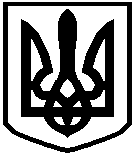 